THE EFFECT OF USING DIGITAL SYSTEM ON THE STUDENTS’ SPEAKING SKILL	A Thesis	BYUMMU MUBAROKAHRegistration Number : 161244154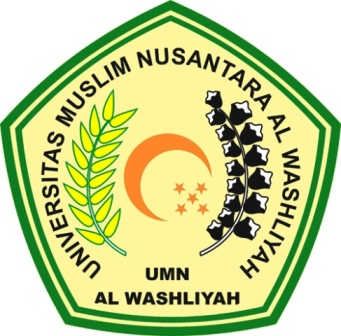 FACULTY OF TEACHER TRAINING AND EDUCATION  UNIVERSITAS MUSLIM NUSANTARA AL WASHLIYAH MEDAN2020THE EFFECT OF USING DIGITAL SYSTEM ON THE STUDENTS’ SPEAKING SKILL	A ThesisSubmitted to the Department of English Language Education in PartialFulfillment of the Requirements for Degree ofBachelor of EducationBYUMMU MUBAROKAHRegistration Number : 161244154FACULTY OF TEACHER TRAINING AND EDUCATION  UNIVERSITAS MUSLIM NUSANTARA AL WASHLIYAH MEDAN2020